  Конспект интегрированного занятия в старшей группеОО Развитие речи, ОО Художественно – эстетическое развитие. Музыка.«У сказки тихий голосок» (слайд 1)Цель: Продолжение развития  речи как средства общения, создание  условий  для развития творческой активности детей.Программные задачи:  (слайд 2)Образовательные:продолжать обучать детей в игре перевоплощаться в сказочных героев.закреплять знания о животных, их детенышах.закреплять умения  образовывать слова прилагательные от слов существительных; слова с противоположным значением (антонимы)Развивающие:продолжать учить детей, отвечать на вопросы воспитателя полным ответом;продолжать упражняться в образовании слов существительных  с  уменьшительно- ласкательными суффиксами;развивать  речь, память, творческое мышление;обогащать словарный запас детей;развивать слуховое восприятие, внимание; развивать  творчество, коммуникативные способности детей;  умение согласовывать движения с музыкой.развивать творческую активность в импровизации  инсценировок.Воспитательные:воспитывать любовь к художественной литературе и русскому народному творчеству;воспитывать доброжелательность;Предварительная работа: чтение и обсуждение сказки В. Катаева «Цветик – семицветик», авторских сказок и сказок русского народа; создание презентации к занятию; разучивание хороводной игры  «Теремок»; развивающей  речевой игры с голосом «Пробуждение».  Оборудование:  ПК,  мультимедийная установка, костюм Феи, волшебная палочка,  столы - полянки, цветик – семицветик, воздушный шарик, клубочек жёлтого цвета, музыкальные инструменты, маски-шапочки, парные картинки по сказкам, магнитная доска.Ход:Воспитатель: Ребята, давайте поздороваемся с гостями. (Дети здороваются). Встаньте в круг.Встало солнышко давно,Заглянуло к нам в окно.Собрало друзей всех в круг,Я твой друг, и ты мой другУлыбнемся, подмигнем,Путешествовать пойдем.Сегодня мы с вами отправимся в путешествие по Разноцветной сказочной стране. Кто же поможет нам в эту страну попасть? Прислушайтесь?! У сказки очень тихий голосок…Сказочное времечко, 
Времечко желанное
Тихо начинается
Сказка долгожданнаяСлайд 3.Звучит «волшебная» музыка. Входит Фея. Фея: Здравствуйте, ребята! Я – Сказочная Фея Разноцветной страны. Я очень люблю сказки. А вы  их любите? (ответы детей) Ребята, подумайте, как можно сказать о сказке, если в ней есть чудо? Какая она? (Чудесная). Если есть волшебство, то…(волшебная); есть добро, то…(добрая); есть радость, то…(радостная); есть мудрость, то…(мудрая). А мы с вами отправимся в разноцветную сказочную страну. Чтобы попасть в нее, надо сказать волшебные слова: Слайд 4 «Раз, два, три, повернись, в стране сказок окажись»(Фея, под звуки музыки, касается каждого ребенка волшебной палочкой). (Дети проходят на стульчики).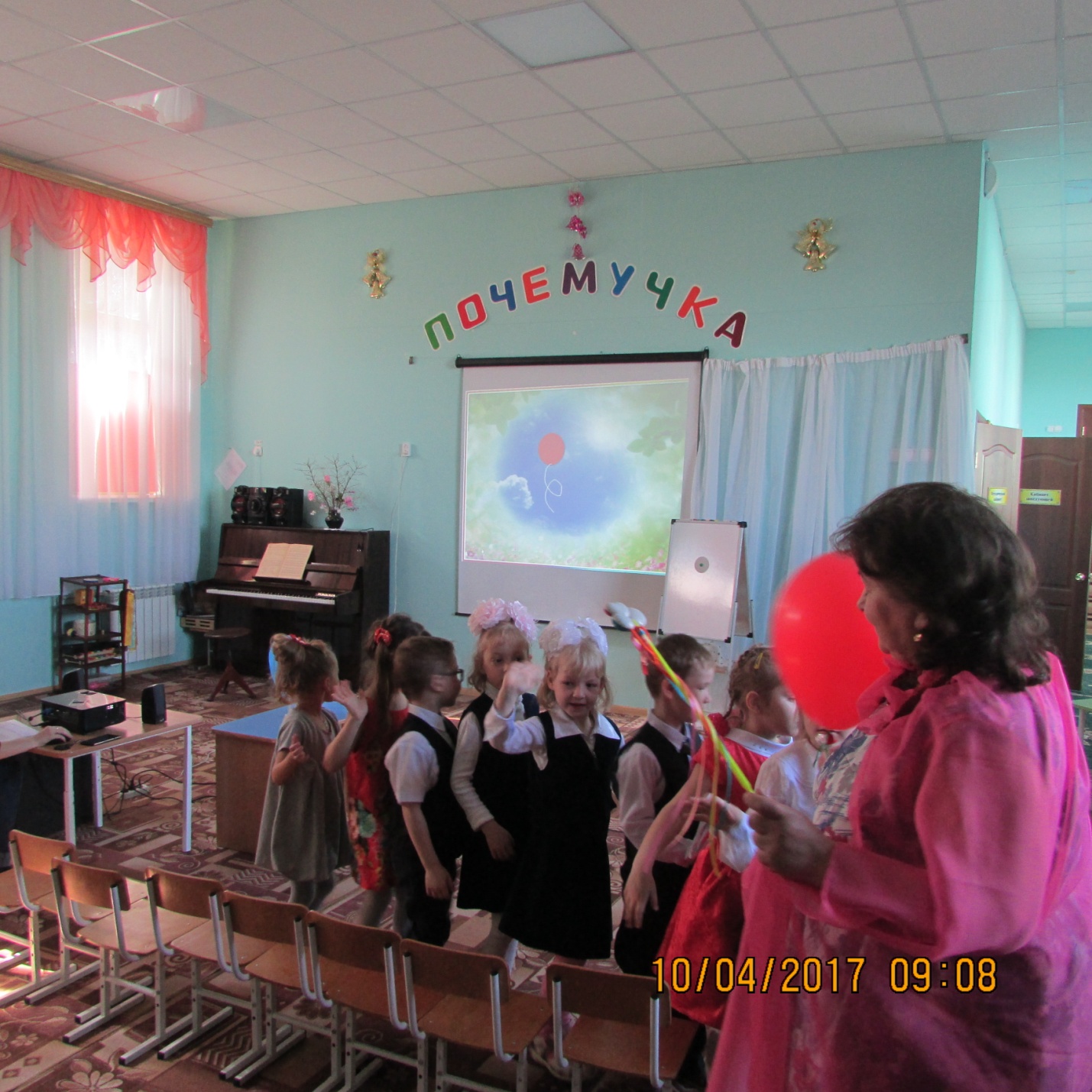 Вот мы и очутились в Разноцветной стране. Я очень рада, что вы пришли ко мне в гости. Слайд 5  У меня в саду расцвёл красивый цветик – семицветик, но подул сильный ветер и все лепестки разлетелись, а для того, чтоб их собрать - надо выполнить задания, которые  находятся на разноцветных полянках.  Воспитатель: Предлагаю отправиться на красную полянку. А путешествовать по полянкам нам поможет воздушный шарик.  Слайд 6  (включить музыку)(Звучит музыка, дети проговаривают слова). Фея: Держитесь за ниточку, полетели!!! Дети: Лети, лети лепесток, через запад, на восток,
          Через север, через юг, возвращайся, сделав круг.                   Лишь коснешься ты земли, быть по-нашему вели.Воспитатель: На красной полянке обитают Знайки. Они дружат со сказками; любят читать их и разгадывать загадки.  Для вас знайки приготовили загадки.Слайд 7 Лечит маленьких детей,
Лечит птичек и зверей,
Сквозь очки свои глядит
Добрый доктор…Вот совсем нетрудный,
Коротенький вопрос:
Кто в чернила сунул
Деревянный нос?В гости к бабушке пошла,
Пироги ей понесла.
Серый Волк за ней следил,
Обманул и проглотилУплетая калачи,
Ехал парень на печи.
Прокатился по деревне,
И женился на царевнеИз муки он был печен,
На сметане был мешен.
На окошке он студился,
По дорожке он катилсяВоспитатель: Молодцы!  С этим заданием справились. Вот вам, уважаемая Фея, красный лепесток.Фея: Спасибо! Но нам надо отправляться дальше, впереди нас ждёт оранжевая полянка.Держимся за ниточку нашего шарика, полетели!Слайд 8Дети: Лети, лети лепесток, через запад, на восток,
          Через север, через юг, возвращайся, сделав круг.                   Лишь коснешься ты земли, быть по-нашему вели.Воспитатель: На оранжевой полянке живут знатоки сказок.Фея: Вы хорошо знаете героев сказок? Сейчас мы это проверим!  Музыкальная игра «Найди пару» слайд 9 Воспитатель:  Молодцы, ребята! И это задание оказалось вам по силам, вот вам, Фея, оранжевый лепесток.Фея: Но нам надо продолжать свой путь и отправляться на желтую полянку.Держимся за ниточку нашего шарика, полетели! Слайд 10Дети: Лети, лети лепесток, через запад, на восток,
          Через север, через юг, возвращайся, сделав круг.                   Лишь коснешься ты земли, быть по-нашему вели.Фея: Желтая полянка самая странная. Здесь живут упрямцы! Слайд 11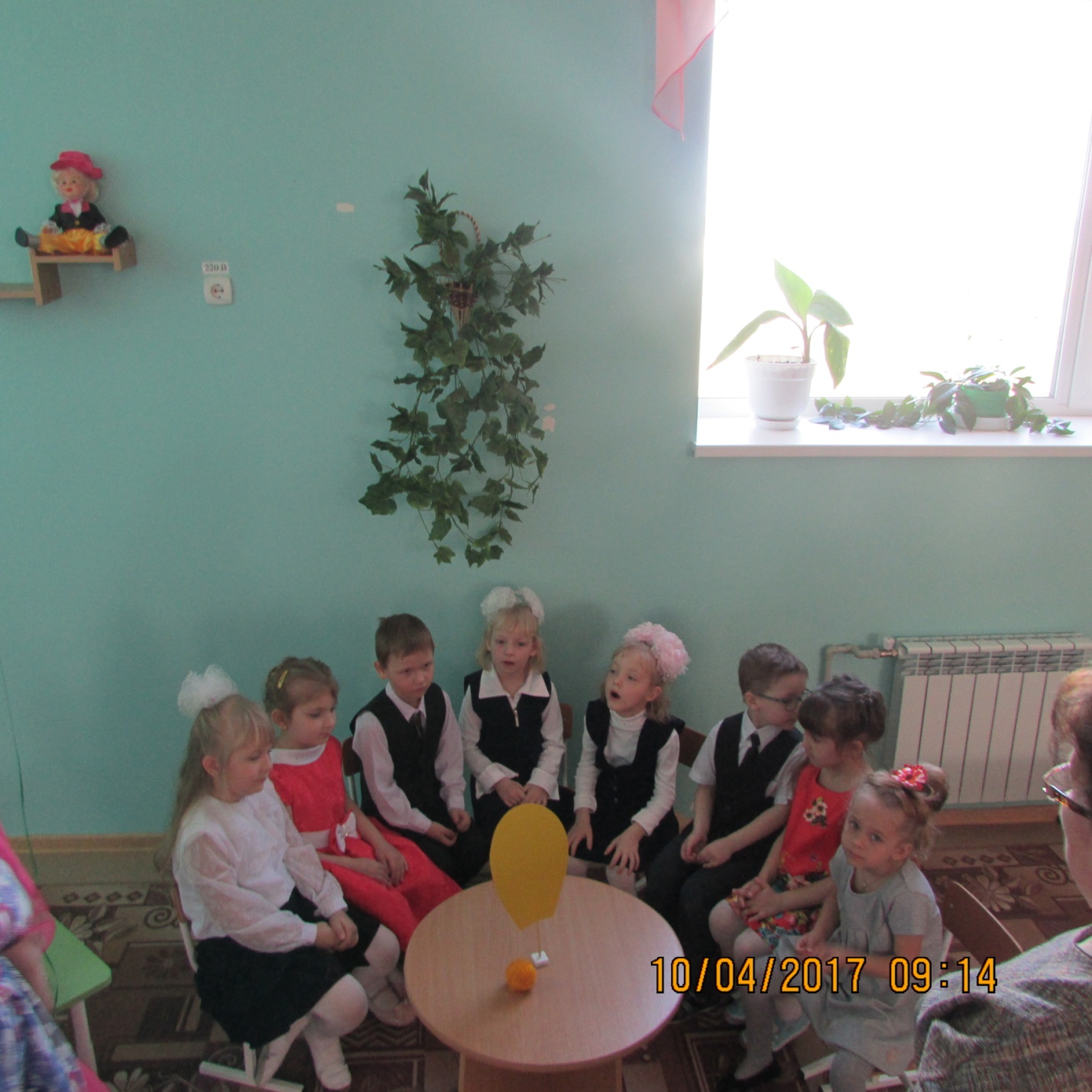 Воспитатель: Сейчас мы превратимся с вами в упрямцев, которые делают всё наоборот. Я даю вам волшебный клубочек и называю слово, а вы говорите наоборот. Например: темно, а наоборот - светло.Друг…врагХорошо…плохоТяжело…легкоВысоко…низко Быстро…медленноДень…ночь 
Радость…грустьЖара…холод 
Зло…доброГоворить…молчатьВоспитатель: Ребята, вы хорошо справились с заданием. И желтый лепесток я отдаю Фее.Фея: А нам пора в путь, впереди нас ждёт зеленая полянка, на которой живут разные звери. 
 Слайд 12Дети: Лети, лети лепесток, через запад, на восток,
          Через север, через юг, возвращайся, сделав круг.                   Лишь коснешься ты земли, быть по-нашему вели. (На столе разложены шапочки зверей) Слайд 13  Воспитатель: Жили звери в теремке, во зелёном во леске. А как можно назвать их детенышей?Игра «Назови детенышей».- Медведь – (медвежонок)- Волк - (волчонок)- Заяц - (зайчонок)- Лиса - (лисенок)- Мышь – (мышонок)- Лягушка – (лягушонок)Фея: Предлагаю вам, ребята, поиграть в музыкальный теремок.(дети одевают шапочки зверей)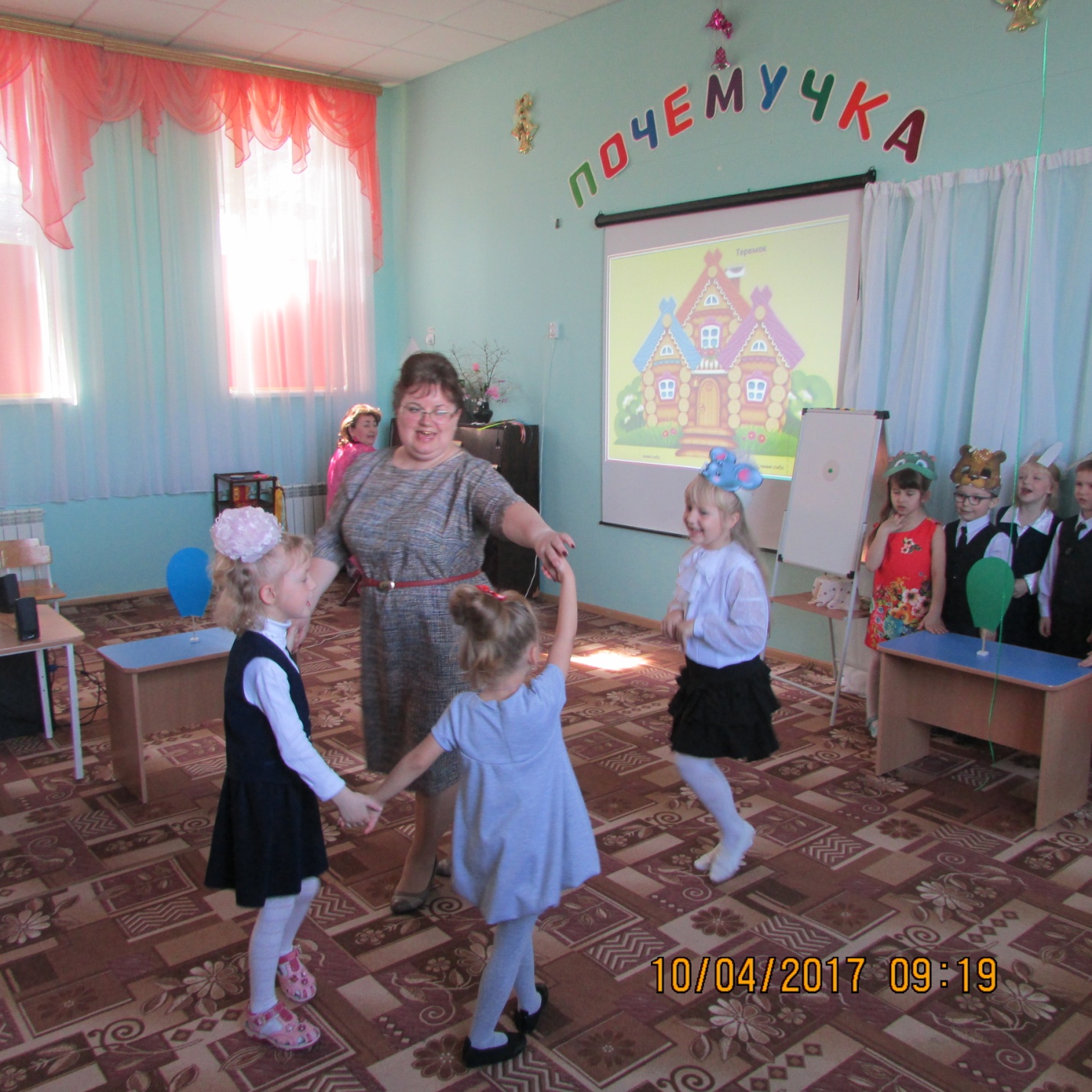 Игра – инсценировка «Теремок»Воспитатель: Молодцы! Вот вам, Фея, ещё один лепесток.Фея: Нас  ждёт голубая полянка.  Тогда в путь, мои друзья! Слайд 14Дети: Лети, лети лепесток, через запад, на восток,
          Через север, через юг, возвращайся, сделав круг.                   Лишь коснешься ты земли, быть по-нашему вели.Фея: Здесь живут Умники. Они на любой вопрос знают ответ. Воспитатель: Ребята, постарайтесь и вы быстро ответить на вопросы: Слайд 15- От кого убежала посуда? (от Федоры)- Как зовут сказочную девочку, перепрыгнувшую через костёр и превратившуюся в облачко? (Снегурочка) - Кто стоял за внучкой в сказке "Репка"? (Жучка)- Как зовут лучшего друга Малыша из сказки Астрид Линдгрен? (Карлсон)- Как звали курицу, несущую золотые яйца? (Ряба)Воспитатель: Молодцы! А вот и голубой лепесток. Фея: Продолжим наше путешествие? Нас ждёт синяя полянка.Слайд 16Дети: Лети, лети лепесток, через запад, на восток,
          Через север, через юг, возвращайся, сделав круг.                   Лишь коснешься ты земли, быть по-нашему вели.Воспитатель: На синей полянке живут  музыкальные ребята, и они вам предлагают немного отдохнуть.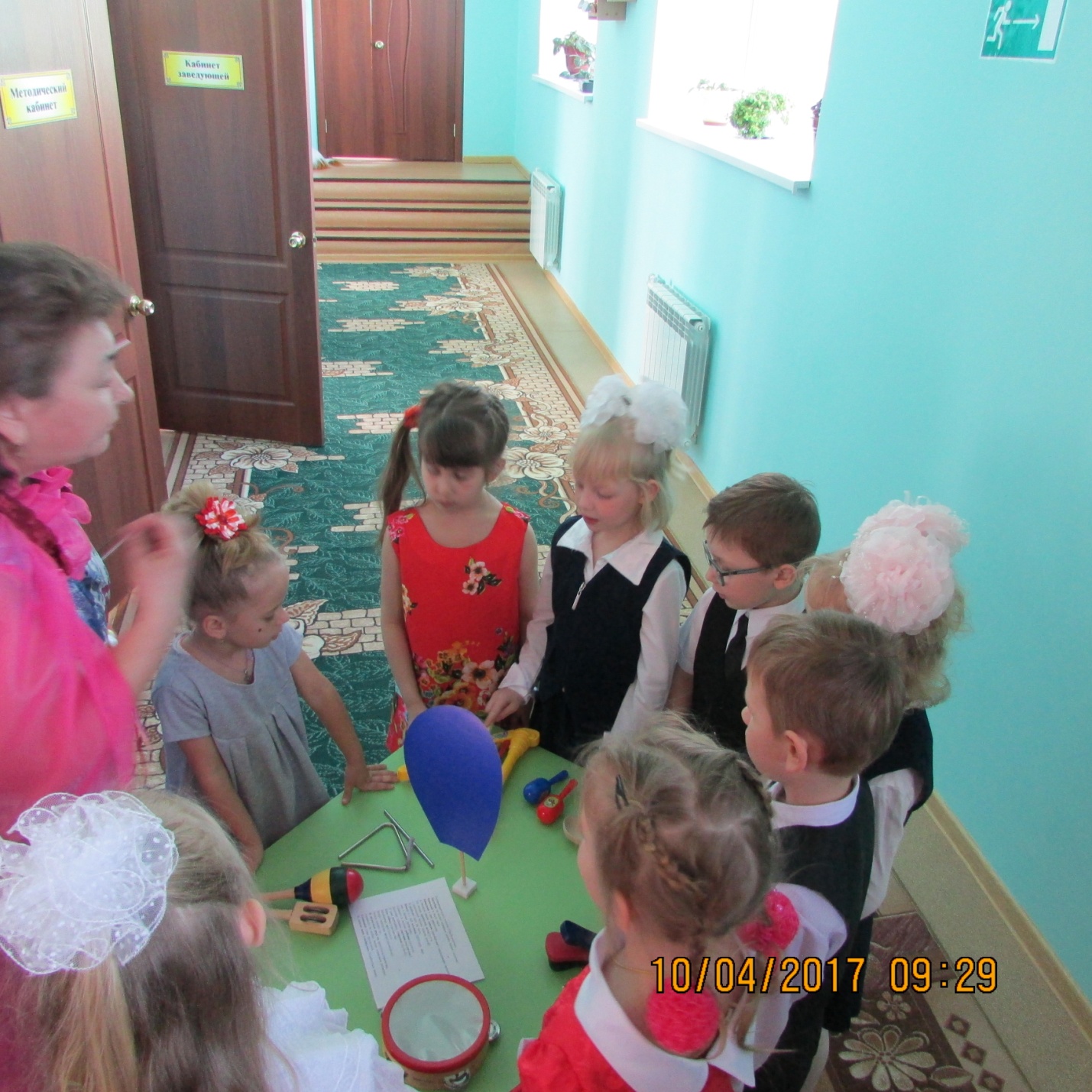 Развивающая игра с голосом «Пробуждение»  слайд 17 Листочки  на  ветках  шуршали  (шшш- тихим  голосом)Капельки  в  гости  звалиКапельки  к  ним  прилетелии  звонкую  песню  запели. (кап-кап-кап—нисходящим  звуком)От  звонка  проснулся  ветер (у-у-у с  изменением  звуков,  помочь  рукой)И  разбудил  всех  на  свете.Кошку  и  с  ней  котенка, (МУР-мур,  мяу-мяу  в  разных  регистрах)Спавшего  в  люльке  ребенка (уа-уа-уа)Болотных  зеленых  лягушек (ква-ква-ква )И  даже  ворчливых  старушек (бу-бу-бу)Злую  собаку (гав-гав-гав)Назойливых  мух (з-з-з-з)Вскоре  проснулся  петух (ку-ка-ре-ку)Звонко  пропел  он.И  заблестела  роса  на  лугу (о-о-о точечно, отрывисто  на  любых  звуках  в высоком  регистре)Солнышко  тоже  проснулось,И  ласково  всем  улыбнулось (все запели «А» каждый  на  своей  высоте  звука.  Улыбнуться  всем) Воспитатель: От самых лучших музыкантов, примите, Фея, синий лепесток.Фея: Спасибо, ребята! Ой, нам пришло время возвращаться назад.Воспитатель:  Ребята, у нас остался всего один лепесток - фиолетовый. Этот лепесток поможет вернуться нам в детский сад. Слайд 18Дети: Лети, лети лепесток, через запад, на восток,
          Через север, через юг, возвращайся, сделав круг.                   Лишь коснешься ты земли, быть по-нашему вели.Слайд 19 Фея: Ребята, мы с вами собрали все лепестки, спасибо вам за помощь. (Прощается, угощает ребят «Цветиками – конфетиками»)Воспитатель:  Вам понравилось наше путешествие? - Что понравилось больше всего?- Какое задание оказалось для вас самым сложным?- Спасибо вам, вы так много знаете, были внимательными, сообразительными, помогали друг другу, поэтому так хорошо справились со всеми заданиями, которые встречались нам во время путешествия. Я думаю, что вы всегда так будете стараться. Со сказкой мы прощаемся - в  группу возвращаемся.Слайд 20